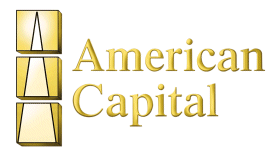 MS Communicator and Live Meeting 2007
Training GuideCommunicator and Live Meeting work together to provide a robust communications platform. The programs replace Communicator 2005 and NetMeeting. This class covers both applications. Communicator 2007If you are in the office, you will be signed in to Communicator automatically when you start your laptop. If you are out of the office, connect to the Internet and Cisco VPN, the open Communicator. There are two ways to launch Communicator 2007:StartAll ProgramsMS Office Communicator 2007Double-click the new icon in the system tray in the lower right 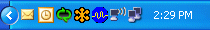 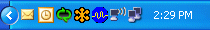 sign-in name is your e-mail address – no password neededIf you are prompted for a password there is a problem – contact the Help Desk.Chat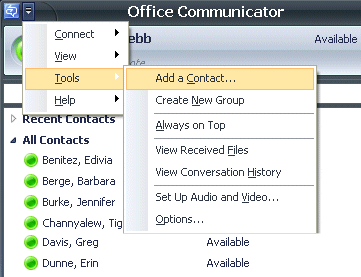 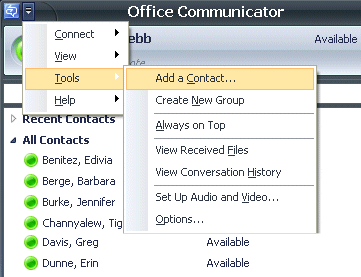 Chat with American Capital staffThere are two ways to chat with an American Capital person - - add them as contact, or just type an e-mail address. Add contactsContacts are added in the same way as Communicator 2005.Type an e-mail addressYou don’t have to add a person as a contact to chat with them. Just type in an e-mail address to start chatting.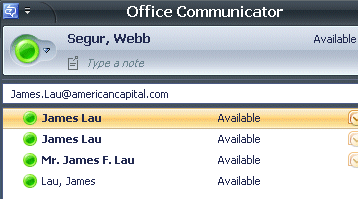 You may send an IM to an Outlook distribution listYou may start a group chat session by typing an Outlook Distribution list name in the Communicator header box.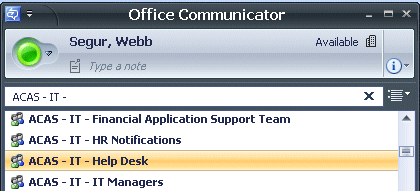 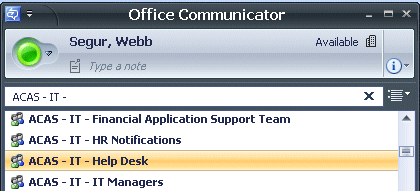 Chat with people outside of American CapitalYahoo Messenger and AOL messenger are supported; MSN Live is not supported yet.Other person must use client IM software, not browser version. 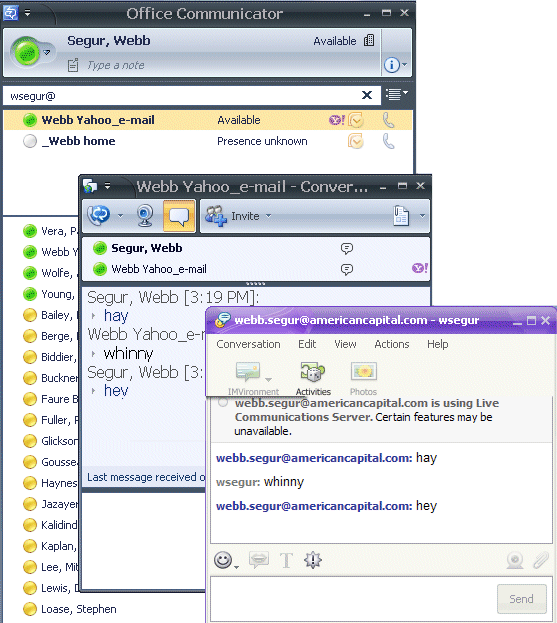 For example, a person needs to install Yahoo Messenger if you want to chat with them from your Communicator program.FeaturesAdd a noteType a note under your name that others will see when they mouse over your name in their contact list. Change your locationClick the list arrow by the presence button to display a different location.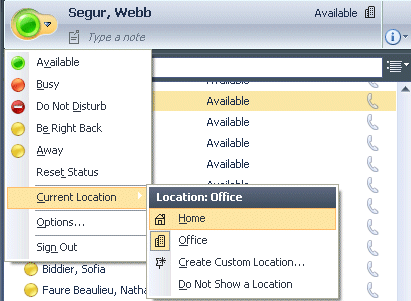 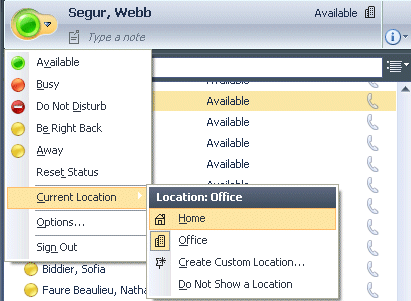 Add groupsYou may add groups to organize your contacts. Right-click the ‘All Contacts’ group labelSelect Create New GroupType a name for the new groupDrag contacts into the group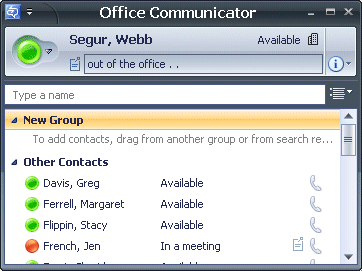 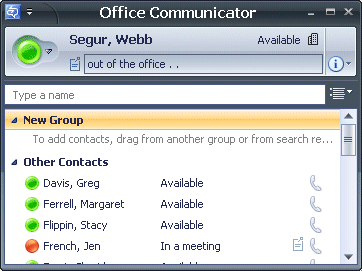 Set access levels Five levels are available: Personal, Team, Company, Public and Blocked. To change a contact’s access level, right-click and select Change Level of Access.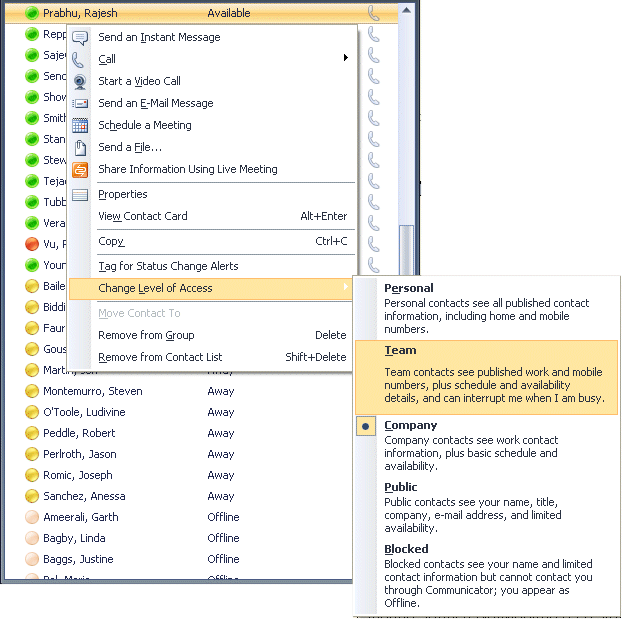 Set optionsClick the list arrow by the title bar icon and select ToolsOptions. Set options as desired. 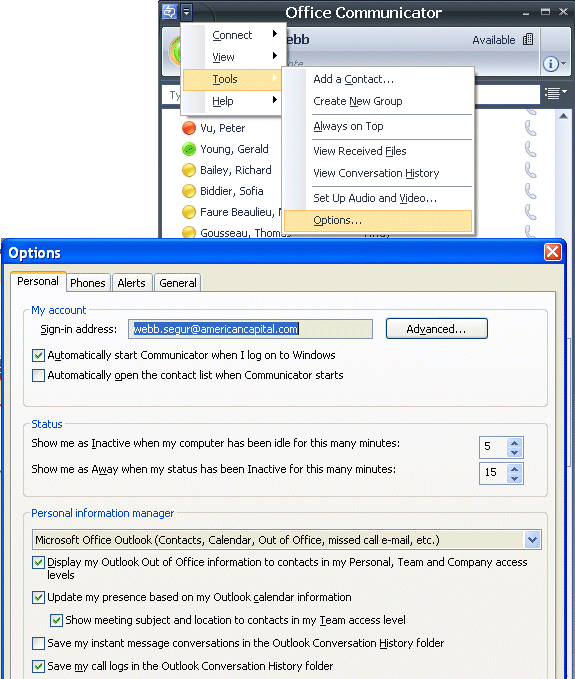 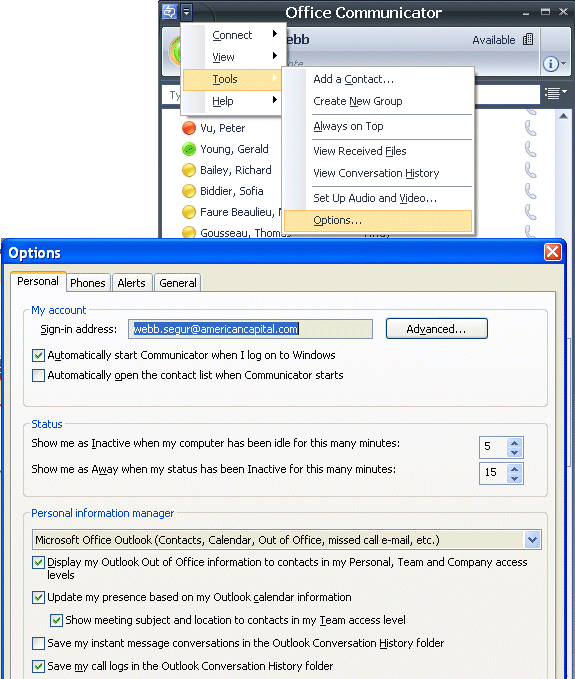 Using Help, tour, online trainingA standard MS Help file is available, as is a tour of Communicator 2007. Choose them from the list arrow in the title bar. 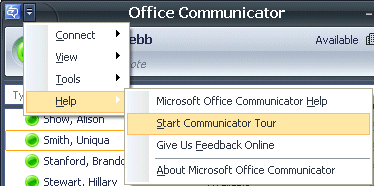 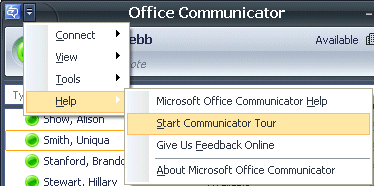 Online training for Communicator is also available at this address:http://office.microsoft.com/en-us/training/CR102533351033.aspx Live MeetingLive Meeting is your new electronic meeting tool. There are three ways to launch Live Meeting:StartAll ProgramsMS OFFice Live Meeting 2007 MS OFFice Live Meeting 2007In outlooknew toolbarIn Communicator the person’s name and choose ‘share information using Live Meeting’Start or schedule a Live Meeting Test your connectionConfirm your Live Meeting connection before using it. From Outlook, select ConferencingUser AccountsTest Connection.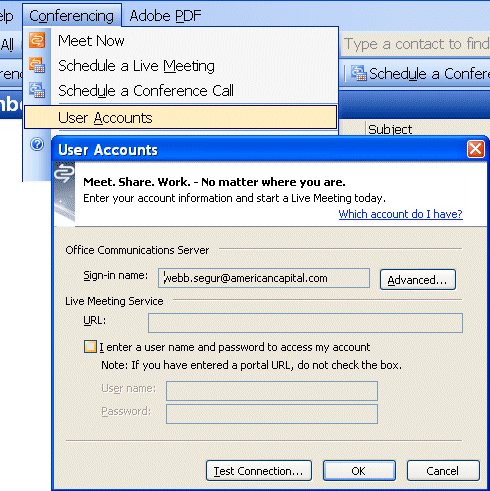 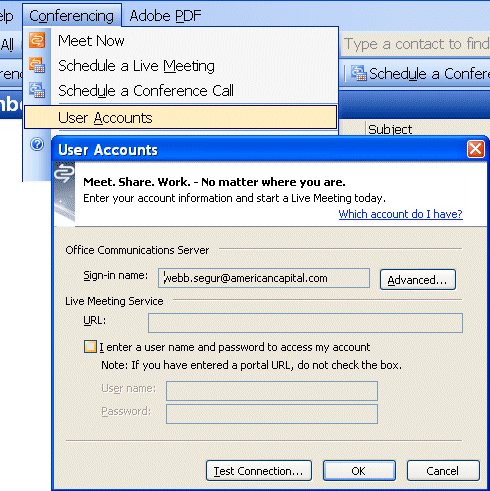 start a meeting from CommunicatorAfter starting chat, launch Live Meeting from the menu.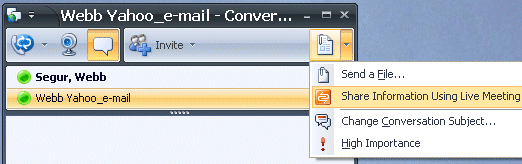 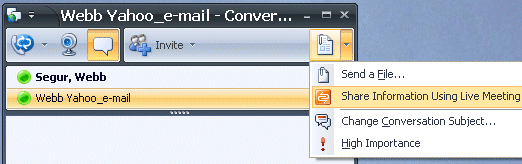 Start a meeting from OutlookMeet nowClick the Meet Now button in the Outlook toolbar.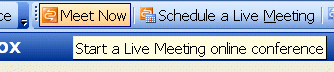 The Live Meeting window opens. Invite others to the meeting by selecting AttendeesInviteBy E-mail.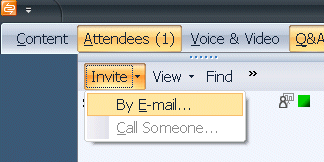 An e-mail window will open. Address and send the e-mail to the desired participants. They will click the link in the e-mail to join the meeting.Schedule a meetingClick the Schedule a Live Meeting button in the Outlook toolbar. A meeting form opens.If desired, attendees can be designated as meeting presenters.Send the meeting invitation. Participants will click a link to join your meeting.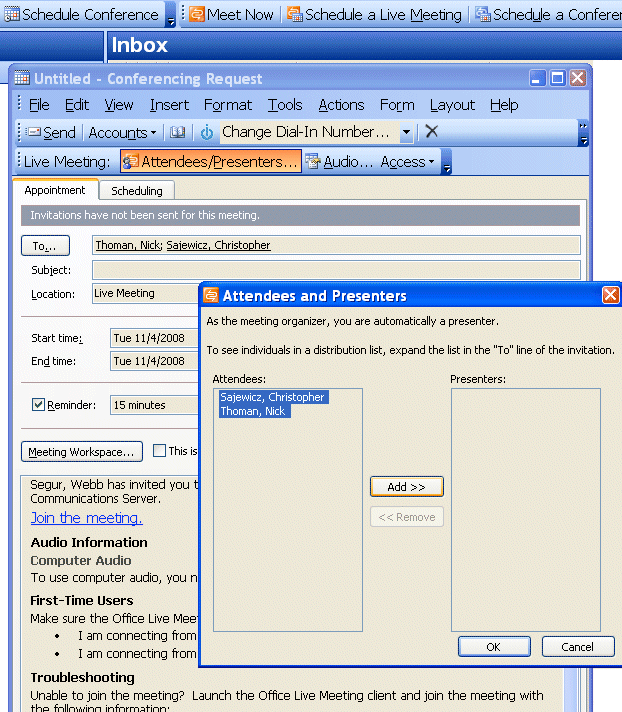 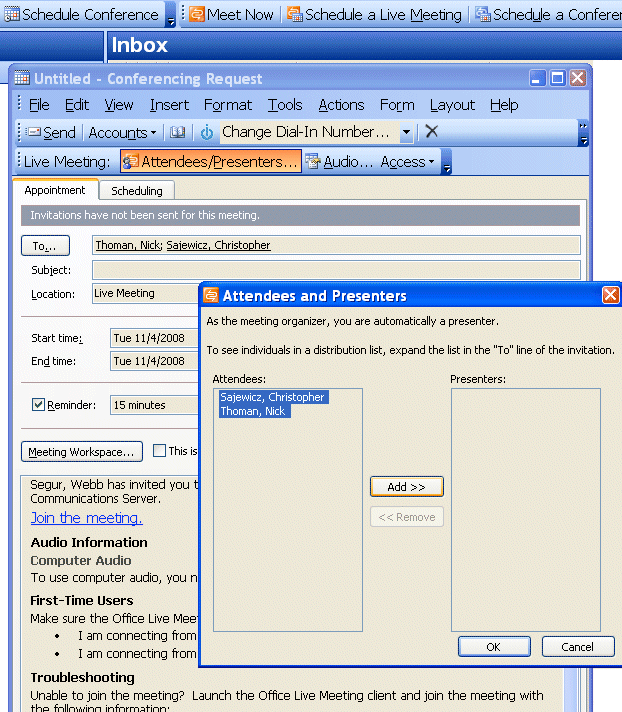 FeaturesUse these tools from the Live Meeting window. Share your desktop From the Live Meeting menu, choose ContentShare and select Share a Program or share Your Desktop.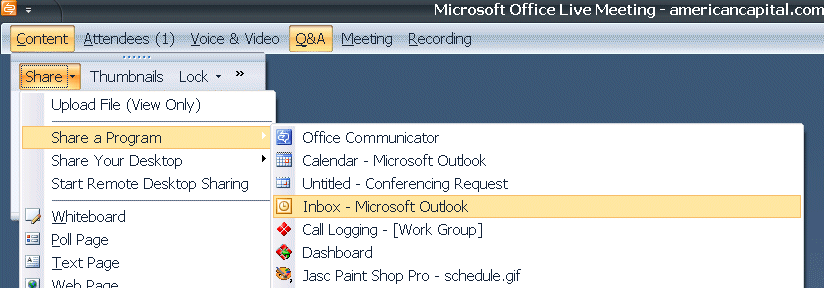 Give control to othersClick the Give Control button in the toolbar, then choose a person from the list to give him/her control of keyboard and mouse.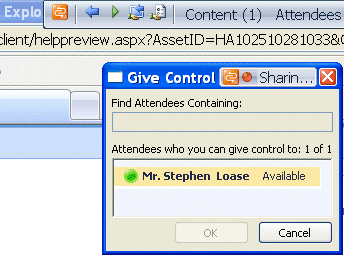 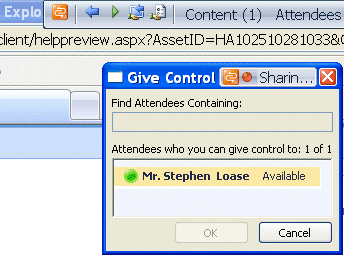 Set up questions and pollingTo create a poll,Select ContentSharePoll pageType the poll questions and answers, click OKAttendees will se a poll page and cast their vote by clicking a radio button 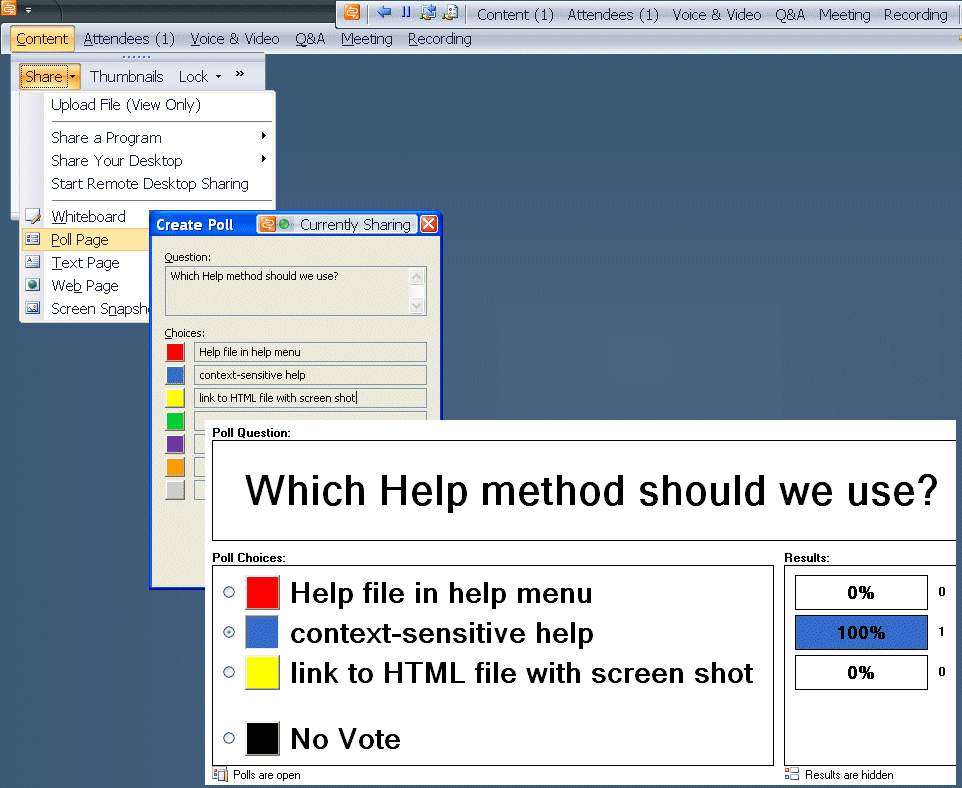 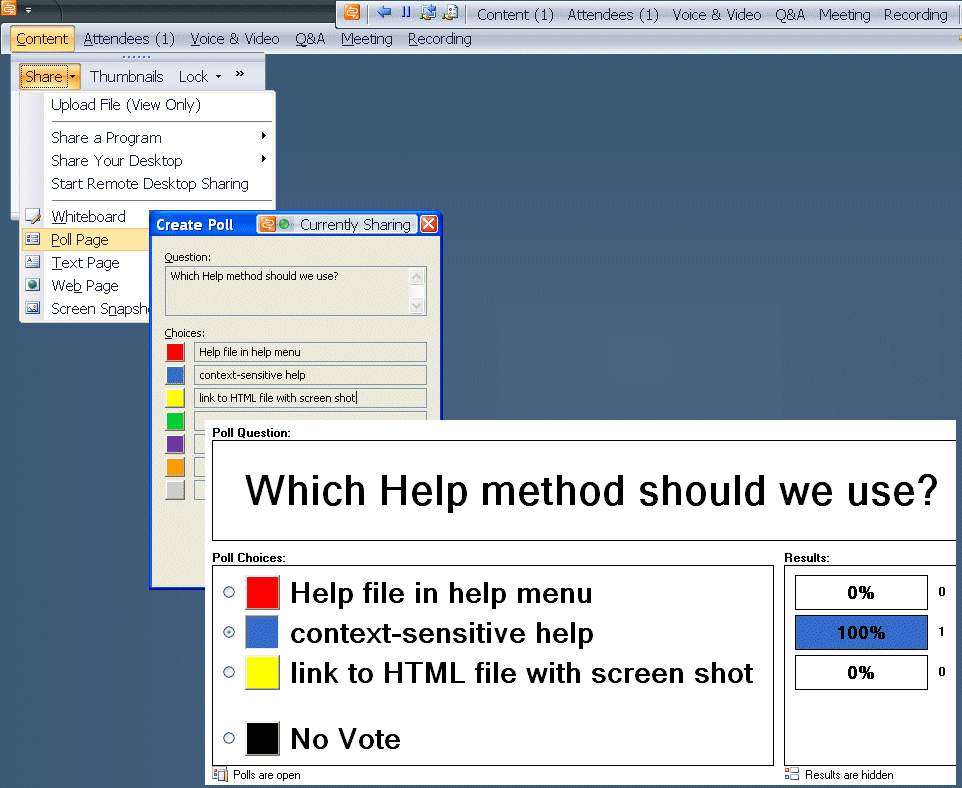 Park files as meeting handouts that can be retrieved by attendeesClick the Handouts icon in the toolbar.A dialog box opens.Click UploadBrowse and select files. Click OpenThe files are uploaded.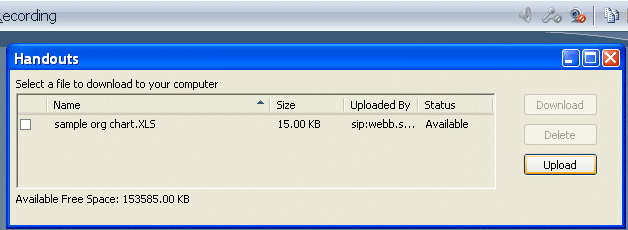 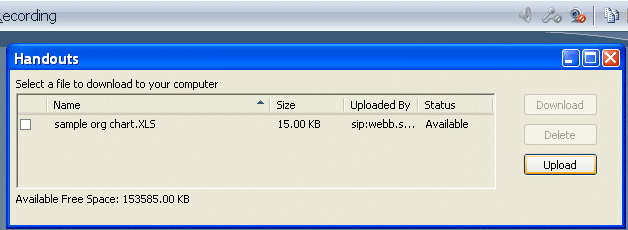 Attendees retrieve files by clicking the Handouts icon, selecting a file, then clicking the Download button.Record a meetingClick the Record button in the toolbar to record the meeting. The Live Meeting Recording Manager icon in the tray will show an alert when the recording is ready. Double-click to open the recording manager.Double-click the row in Recording Manager to play the recording.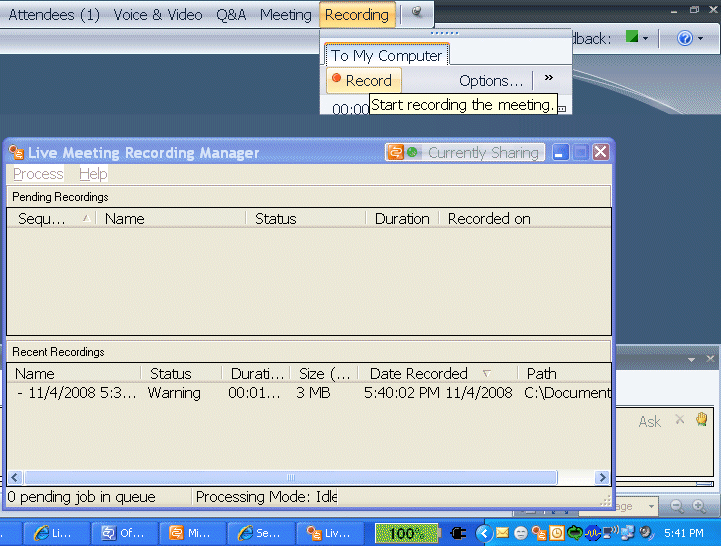 